Corrélations de Mathologie 2e année – Alberta
Les données, ensemble 1 : Le traitement des données 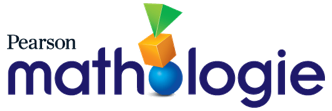 Idée organisatrice :La statistique : La science de la collecte, de l’analyse, de la visualisation et de l’interprétation de données peut éclairer la compréhension et la prise de décision.Question directrice : Comment les données peuvent-elles éclairer la représentation ?Résultat d’apprentissage : Les élèves établissent un lien entre les données et différentes representations.Question directrice : Comment les données peuvent-elles éclairer la représentation ?Résultat d’apprentissage : Les élèves établissent un lien entre les données et différentes representations.Question directrice : Comment les données peuvent-elles éclairer la représentation ?Résultat d’apprentissage : Les élèves établissent un lien entre les données et différentes representations.Question directrice : Comment les données peuvent-elles éclairer la représentation ?Résultat d’apprentissage : Les élèves établissent un lien entre les données et différentes representations.Question directrice : Comment les données peuvent-elles éclairer la représentation ?Résultat d’apprentissage : Les élèves établissent un lien entre les données et différentes representations.ConnaissancesCompréhensionHabiletés et procédures2e année MathologiePetits livrets de MathologieLes données peuvent être recueillies en posant des questions.Les données primaires sont des données recueillies par la personne qui les utilise.Les données peuvent être recueillies pour répondre aux questions.Générer des questions pour une enquête particulière dans l’environnement d’apprentissage.Les données, ensemble 1 : Le traitement des données3 : Créer un sondage5 : Créer des diagrammes 27 : ApprofondissementMare en danger !Les données peuvent être recueillies en posant des questions.Les données primaires sont des données recueillies par la personne qui les utilise.Les données peuvent être recueillies pour répondre aux questions.Recueillir des données primaires en interrogeant des personnes dans l’environnement d’apprentissage.Les données, ensemble 1 : Le traitement des données3 : Créer un sondage5 : Créer des diagrammes 26 : Exprimer des données à travers des histoires des Premières Nations, des Métis et des InuitsLes données, Les maths au quotidien1 : Mener des sondagesMare en danger !Les grands amisLes données peuvent être notées en utilisant des marques de pointage, des mots ou des dénombrements.Les données peuvent être exprimées à travers des histoires des Premières Nations, des Métis ou des Inuits.Un graphique comprend des éléments comme :un titreune légendedes axesdes étiquettes d’axe.Les données peuvent être représentées dans un graphique comme le :diagramme à pictogrammesdiagramme à bandesdiagramme par points.Les données peuvent être représentées de différentes manières.Noter des données dans un tableau.Les données, ensemble 1 : Le traitement des données3 : Créer un sondage5 : Créer des diagrammes 27 : ApprofondissementMare en danger !Les grands amisLes données peuvent être notées en utilisant des marques de pointage, des mots ou des dénombrements.Les données peuvent être exprimées à travers des histoires des Premières Nations, des Métis ou des Inuits.Un graphique comprend des éléments comme :un titreune légendedes axesdes étiquettes d’axe.Les données peuvent être représentées dans un graphique comme le :diagramme à pictogrammesdiagramme à bandesdiagramme par points.Les données peuvent être représentées de différentes manières.Construire des graphiques pour représenter des données.Les données, ensemble 1 : Le traitement des données4 : Créer des diagrammes 15 : Créer des diagrammes 27 : ApprofondissementLes données, Intervention2 : Trier des objetsMare en danger !Les grands amisLes données peuvent être notées en utilisant des marques de pointage, des mots ou des dénombrements.Les données peuvent être exprimées à travers des histoires des Premières Nations, des Métis ou des Inuits.Un graphique comprend des éléments comme :un titreune légendedes axesdes étiquettes d’axe.Les données peuvent être représentées dans un graphique comme le :diagramme à pictogrammesdiagramme à bandesdiagramme par points.Les données peuvent être représentées de différentes manières.Interpréter des graphiques pour répondre à des questions.Les données, ensemble 1 : Le traitement des données1 : Interpréter des diagrammes 14 : Créer des diagrammes 15 : Créer des diagrammes 2Les données, ensemble 1 : Le traitement des données1 : Interpréter des diagrammes 1Les données, Intervention1 : Interpréter des pictogrammesMare en danger !Les grands amisLes données peuvent être notées en utilisant des marques de pointage, des mots ou des dénombrements.Les données peuvent être exprimées à travers des histoires des Premières Nations, des Métis ou des Inuits.Un graphique comprend des éléments comme :un titreune légendedes axesdes étiquettes d’axe.Les données peuvent être représentées dans un graphique comme le :diagramme à pictogrammesdiagramme à bandesdiagramme par points.Les données peuvent être représentées de différentes manières.Comparer les caractéristiques de diagrammes à pictogrammes, par points et à bandes.Les données, ensemble 1 : Le traitement des données2 : Interpréter des diagrammes 25 : Créer des diagrammes 27 : ApprofondissementLes données, Les maths au quotidien1 : Lire et interpréter des diagrammesMare en danger !